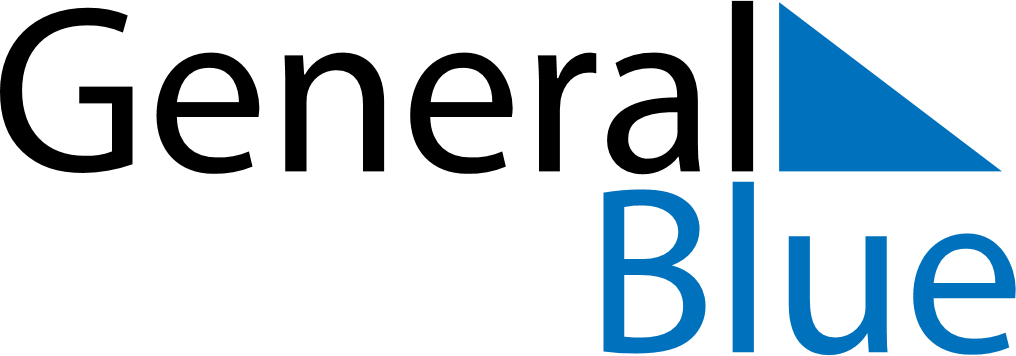 February 2024February 2024February 2024February 2024February 2024February 2024Terrigal, New South Wales, AustraliaTerrigal, New South Wales, AustraliaTerrigal, New South Wales, AustraliaTerrigal, New South Wales, AustraliaTerrigal, New South Wales, AustraliaTerrigal, New South Wales, AustraliaSunday Monday Tuesday Wednesday Thursday Friday Saturday 1 2 3 Sunrise: 6:15 AM Sunset: 7:59 PM Daylight: 13 hours and 43 minutes. Sunrise: 6:16 AM Sunset: 7:58 PM Daylight: 13 hours and 41 minutes. Sunrise: 6:17 AM Sunset: 7:58 PM Daylight: 13 hours and 40 minutes. 4 5 6 7 8 9 10 Sunrise: 6:18 AM Sunset: 7:57 PM Daylight: 13 hours and 38 minutes. Sunrise: 6:19 AM Sunset: 7:56 PM Daylight: 13 hours and 36 minutes. Sunrise: 6:20 AM Sunset: 7:55 PM Daylight: 13 hours and 34 minutes. Sunrise: 6:21 AM Sunset: 7:54 PM Daylight: 13 hours and 33 minutes. Sunrise: 6:22 AM Sunset: 7:53 PM Daylight: 13 hours and 31 minutes. Sunrise: 6:23 AM Sunset: 7:53 PM Daylight: 13 hours and 29 minutes. Sunrise: 6:24 AM Sunset: 7:52 PM Daylight: 13 hours and 27 minutes. 11 12 13 14 15 16 17 Sunrise: 6:25 AM Sunset: 7:51 PM Daylight: 13 hours and 25 minutes. Sunrise: 6:26 AM Sunset: 7:50 PM Daylight: 13 hours and 23 minutes. Sunrise: 6:27 AM Sunset: 7:49 PM Daylight: 13 hours and 21 minutes. Sunrise: 6:28 AM Sunset: 7:48 PM Daylight: 13 hours and 19 minutes. Sunrise: 6:29 AM Sunset: 7:47 PM Daylight: 13 hours and 18 minutes. Sunrise: 6:30 AM Sunset: 7:46 PM Daylight: 13 hours and 16 minutes. Sunrise: 6:31 AM Sunset: 7:45 PM Daylight: 13 hours and 14 minutes. 18 19 20 21 22 23 24 Sunrise: 6:32 AM Sunset: 7:44 PM Daylight: 13 hours and 12 minutes. Sunrise: 6:33 AM Sunset: 7:43 PM Daylight: 13 hours and 10 minutes. Sunrise: 6:33 AM Sunset: 7:42 PM Daylight: 13 hours and 8 minutes. Sunrise: 6:34 AM Sunset: 7:41 PM Daylight: 13 hours and 6 minutes. Sunrise: 6:35 AM Sunset: 7:39 PM Daylight: 13 hours and 4 minutes. Sunrise: 6:36 AM Sunset: 7:38 PM Daylight: 13 hours and 2 minutes. Sunrise: 6:37 AM Sunset: 7:37 PM Daylight: 13 hours and 0 minutes. 25 26 27 28 29 Sunrise: 6:38 AM Sunset: 7:36 PM Daylight: 12 hours and 58 minutes. Sunrise: 6:39 AM Sunset: 7:35 PM Daylight: 12 hours and 56 minutes. Sunrise: 6:40 AM Sunset: 7:34 PM Daylight: 12 hours and 54 minutes. Sunrise: 6:40 AM Sunset: 7:32 PM Daylight: 12 hours and 52 minutes. Sunrise: 6:41 AM Sunset: 7:31 PM Daylight: 12 hours and 49 minutes. 